HUMBER VALLEY VILLAGE JMS              JUNE 2018HUMBER VALLEY VILLAGE JMS              JUNE 2018HUMBER VALLEY VILLAGE JMS              JUNE 2018HUMBER VALLEY VILLAGE JMS              JUNE 2018HUMBER VALLEY VILLAGE JMS              JUNE 2018MondayTuesdayWednesdayThursdayFridayPIZZA DAY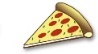 Grades JK - 41-Day 4   PIZZA DAY for grades 5 - 8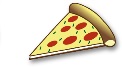 4-Day 55 –Day 1 West Conference Track Finals at Centennial Park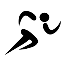 6-Day 2 Junior Boys Slo-pitch @ HVV Run, Jump, Throw Day @ Lakeshore CI (am)All grades 2 and 37-Day 3    Lunch on the Lawn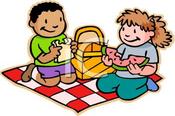  West Conference Slo-pitch finals @ HVV 8-Day 4    P.A. DAY11-Day 412-Day 5 Track City Finals @ Birchmount Stadium13-Day 114-Day 2   PIZZA LUNCH for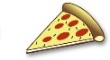 Grades JK to 415-Day 3PIZZA LUNCH for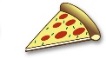 Grades 5 to 8Middle School Dance in the p.m.18-Day 419-Day 520-Day 1Senior Kindergarten graduation @ 2:00 p.m.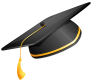 21 –Day 222-Day 3Play Day for grades Student of the Month @ 9:10 a.m.252627  Grade 8 graduation @6:30 at Etobicoke CI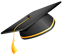 28  Last day of School29    P.A. DAY